3. В вентиляционной камере2 потока воздуха. Температура вытяжного воздуха из квартиры составляет 21 ° С, относительная влажность составляет 60%, а температура свежего воздуха, смешанного с ним, составляет 8 ° С. относительная влажностью 35%. Масса воздуха, выходящего из квартиры, в 2,2 раза меньше массы свежего воздуха, который его смешивает. Определите температуру, энтальпию, относительную и абсолютную влажность воздушной смеси в вентиляционной камере и температуру точки росы. Представьте процесс смешивания с линиями на диаграмме Молье.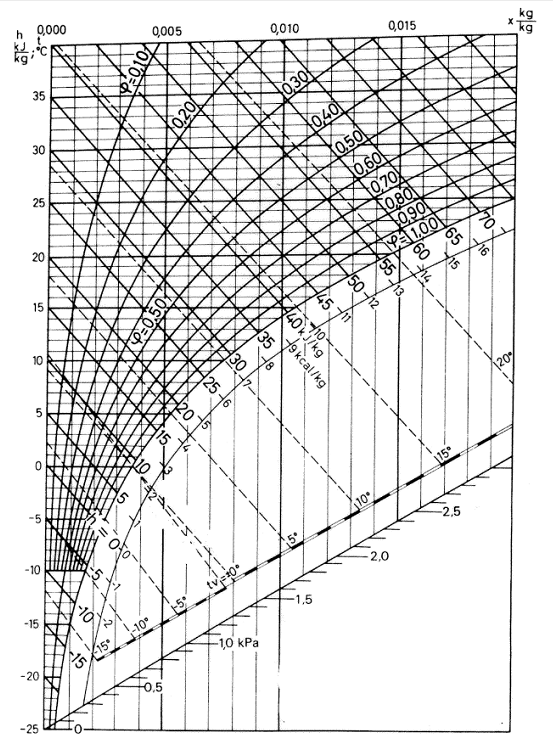 